Devonshire House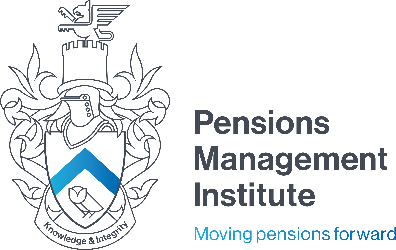 60 Goswell Road London EC1M 7AD T: +44 (0) 20 7247 1452 W: www.pensions-pmi.org.ukCore Unit 1A – Understanding Retirement ProvisionAssignment 4 Notes(Part 4 – Workplace Pensions)Recommended Time: 1 HourWrite short notes on Self-Invested Personal Pensions (SIPPs). Your answer must refer to the term Income Drawdown.10 MarksAnswer should cover the following:Introduced following a government initiative announced in the 1989 BudgetMaking it easier for members to control their own pension fund investmentFinance Act 1995 introduced income drawdown which increased its popularityIncome drawdown allowed members to take an income which can vary year to year.Pre 6 April 2015, two types of drawdown – capped / flexibleCapped – maximum amount of income that could be taken but no minimumFlexible – satisfy the minimum income requirement, lifted the maximum that could be takenWorks the same way as a normal personal pension plan, contributions paid, and benefits are relied upon amount of contributions and investment return.Downfall – been susceptible to pension scams.(Relevant section of the manual is Part 4 Chapter 1.2.3)Outline what a final salary pension is and state how it differs to a Career Average Revalued Earnings scheme. 10 MarksAnswer should cover the following:Final Salary pension scheme:Historically the more common type of designAmount of pension on retirement is provided by a set formula:Pension = N x Accrual Rate x Final Pensionable SalaryN =the length of service, Accrual Rate is a fraction commonly 60ths or 80thsFinal Pensionable Salary is based on the member’s salary at the time of leaving the scheme over a specified length of time, i.e., 12 or 36 months. In some cases, an amount may be disregarded for LEL. Also, may specified that certain elements of pay are to be disregarded.CARE scheme:Are increasing their popularity to final salary schemesThe principal difference is the benefits reflect earnings throughout the period of membership rather than just in the period preceding date of leavingBenefits are accrued on a yearly basis and revalued each yearOffer a DB scheme whilst maintaining a measure of predictability and so more control over costsAlso, maybe more suitable to members with variable earnings as it effectively averages the remuneration out over the members working lifetime.(Relevant sections of the manual is Part 4 Chapter 2.1.2 & 2.1.3)What is a Cash Balance scheme? 10 MarksAnswer should include the following:DB schemesShare some characteristics of money-purchase schemesContributions are paid each year by the employee and employerContributions are invested and at retirement the member is provided a lump sum which can be used to provide a pensionThe cash sum is defined at the outset and does not depend on investment returnThe employer will make up any shortfallLump sum can be defined and known in advance, but the amount of pension payable will depend on market conditions at retirement.For example, a company might set up a cash balance scheme and members are required to pay 5% of salary each year in return for a lump sum of 20% of final salary for each year of membership. Or alternatively, the rules might stipulate the contribution rate and the rate of investment return to be allocated.(Relevant section of the manual is Part 4 Chapter 2.1.5)Outline what a collective defined contribution scheme is.5 MarksAnswer should include the following:The Pension Schemes Act 2021 sets out the framework – CDC schemesPool risks and costs between membersOffer a targeted but not guaranteed level of income at retirementEmployer will benefit from fixed cost defined contributionsThe Pensions Regulator laid down a code of practice in June 2022 which detailed the necessary criteria for authorisation and the ongoing supervision.(Relevant section of the manual is Part 4 Chapter 2.2.2)Write short notes on small self-administered schemes and other executive arrangements.10 MarksAnswer should cover the following:SSAS – a trust based occupational schemeFor a small number of employees – directors / key staffMembers are able to direct / control investmentsClassed as investment regulated pension schemes and subject to special tax rulesPrior to 6 April 2006 – required to have an experienced professional trustee from an approved list of pensioneer trustees. No longer requiredExecutive schemes (historically known as top hat schemes) – offer a higher level of benefits than that provided by the standard company pension scheme offered to majority of employeesTop up / supplementary scheme sits alongside the main schemeExecutive entitled to benefits from main scheme and topped up by the executive schemeExecutive retires, the benefits are aggregatedSection 226 policies – legacy arrangementsExceed annual allowance / lifetime allowance thresholds, company may provide additional benefits from an employer-financed retirement benefits scheme. (Relevant section of the manual is Part 4 Chapter 2.3.5)Explain the term ‘short service refunds’?5 MarksAnswer should cover the following:Trust based schemes were able to offer short service refunds to members who leave with less than 2 years’ serviceNot include employer contributionsContract based schemes not permitted to offer short service refunds except for cooling off period of 30 days serviceHowever, short service refunds now been abolished for new entrants from 1 October 2015.(Relevant section of the manual is Part 4 Chapter 3.1.2)